FACULTAD DE EDUCACIÓN	EXPOSICIÓN ORAL TFG	TRIBUNAL Nº	FECHA: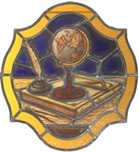 Alumno/a:Alumno/a:Alumno/a:Alumno/a:Alumno/a:Alumno/a:Alumno/a:Alumno/a:Alumno/a:Alumno/a:Alumno/a:Alumno/a:Alumno/a:Alumno/a:Alumno/a:Alumno/a:Alumno/a:Alumno/a:Alumno/a:Alumno/a:Alumno/a:Alumno/a:Alumno/a:Alumno/a:Alumno/a:Alumno/a:Alumno/a:Alumno/a:Alumno/a:Alumno/a:Alumno/a:Alumno/a:GR. en EducaciónGR. en EducaciónGR. en EducaciónGR. en EducaciónGR. en EducaciónGR. en EducaciónGR. en EducaciónGR. en EducaciónGR. en EducaciónGR. en EducaciónGR. en EducaciónGR. en EducaciónGR. en EducaciónGR. en EducaciónGR. en EducaciónGR. en EducaciónGR. en EducaciónIndicadorIndicadorNivel mínimoNivel mínimoNivel mínimoNivel mínimoNivel mínimoNivel mínimoNivel mínimoNivel mínimoNivel mínimoNivel mínimoNivel mínimoNivel mínimoNivel mínimoNivel mínimoNivel mínimoNivel mínimoNivel mínimoNivel mínimoNivel mínimoNivel mínimoNivel medioNivel medioNivel medioNivel medioNivel medioNivel medioNivel medioNivel medioNivel medioNivel medioNivel medioNivel medioNivel medioNivel medioNivel medioNivel máximoNivel máximoNivel máximoNivel máximoNivel máximoNivel máximoNivel máximoNivel máximoNivel máximoNivel máximoNivel máximoNivel máximoASPECTOS FORMALES (máximo 3.5 puntos)ASPECTOS FORMALES (máximo 3.5 puntos)ASPECTOS FORMALES (máximo 3.5 puntos)ASPECTOS FORMALES (máximo 3.5 puntos)ASPECTOS FORMALES (máximo 3.5 puntos)ASPECTOS FORMALES (máximo 3.5 puntos)ASPECTOS FORMALES (máximo 3.5 puntos)ASPECTOS FORMALES (máximo 3.5 puntos)ASPECTOS FORMALES (máximo 3.5 puntos)ASPECTOS FORMALES (máximo 3.5 puntos)ASPECTOS FORMALES (máximo 3.5 puntos)ASPECTOS FORMALES (máximo 3.5 puntos)ASPECTOS FORMALES (máximo 3.5 puntos)ASPECTOS FORMALES (máximo 3.5 puntos)ASPECTOS FORMALES (máximo 3.5 puntos)ASPECTOS FORMALES (máximo 3.5 puntos)ASPECTOS FORMALES (máximo 3.5 puntos)ASPECTOS FORMALES (máximo 3.5 puntos)ASPECTOS FORMALES (máximo 3.5 puntos)ASPECTOS FORMALES (máximo 3.5 puntos)ASPECTOS FORMALES (máximo 3.5 puntos)ASPECTOS FORMALES (máximo 3.5 puntos)ASPECTOS FORMALES (máximo 3.5 puntos)ASPECTOS FORMALES (máximo 3.5 puntos)ASPECTOS FORMALES (máximo 3.5 puntos)ASPECTOS FORMALES (máximo 3.5 puntos)ASPECTOS FORMALES (máximo 3.5 puntos)ASPECTOS FORMALES (máximo 3.5 puntos)ASPECTOS FORMALES (máximo 3.5 puntos)ASPECTOS FORMALES (máximo 3.5 puntos)ASPECTOS FORMALES (máximo 3.5 puntos)ASPECTOS FORMALES (máximo 3.5 puntos)ASPECTOS FORMALES (máximo 3.5 puntos)ASPECTOS FORMALES (máximo 3.5 puntos)ASPECTOS FORMALES (máximo 3.5 puntos)ASPECTOS FORMALES (máximo 3.5 puntos)ASPECTOS FORMALES (máximo 3.5 puntos)ASPECTOS FORMALES (máximo 3.5 puntos)ASPECTOS FORMALES (máximo 3.5 puntos)ASPECTOS FORMALES (máximo 3.5 puntos)ASPECTOS FORMALES (máximo 3.5 puntos)ASPECTOS FORMALES (máximo 3.5 puntos)ASPECTOS FORMALES (máximo 3.5 puntos)ASPECTOS FORMALES (máximo 3.5 puntos)ASPECTOS FORMALES (máximo 3.5 puntos)ASPECTOS FORMALES (máximo 3.5 puntos)ASPECTOS FORMALES (máximo 3.5 puntos)ASPECTOS FORMALES (máximo 3.5 puntos)ASPECTOS FORMALES (máximo 3.5 puntos)Gestión del tiempo de exposiciónGestión del tiempo de exposiciónLa exposición no se ha ajustado al tiempo previsto y ha sido muy desequilibrada en sus diferentes apartados.La exposición no se ha ajustado al tiempo previsto y ha sido muy desequilibrada en sus diferentes apartados.La exposición no se ha ajustado al tiempo previsto y ha sido muy desequilibrada en sus diferentes apartados.La exposición no se ha ajustado al tiempo previsto y ha sido muy desequilibrada en sus diferentes apartados.La exposición no se ha ajustado al tiempo previsto y ha sido muy desequilibrada en sus diferentes apartados.La exposición no se ha ajustado al tiempo previsto y ha sido muy desequilibrada en sus diferentes apartados.La exposición no se ha ajustado al tiempo previsto y ha sido muy desequilibrada en sus diferentes apartados.La exposición no se ha ajustado al tiempo previsto y ha sido muy desequilibrada en sus diferentes apartados.La exposición no se ha ajustado al tiempo previsto y ha sido muy desequilibrada en sus diferentes apartados.La exposición no se ha ajustado al tiempo previsto y ha sido muy desequilibrada en sus diferentes apartados.La exposición no se ha ajustado al tiempo previsto y ha sido muy desequilibrada en sus diferentes apartados.La exposición no se ha ajustado al tiempo previsto y ha sido muy desequilibrada en sus diferentes apartados.La exposición no se ha ajustado al tiempo previsto y ha sido muy desequilibrada en sus diferentes apartados.La exposición no se ha ajustado al tiempo previsto y ha sido muy desequilibrada en sus diferentes apartados.La exposición no se ha ajustado al tiempo previsto y ha sido muy desequilibrada en sus diferentes apartados.La exposición no se ha ajustado al tiempo previsto y ha sido muy desequilibrada en sus diferentes apartados.La exposición no se ha ajustado al tiempo previsto y ha sido muy desequilibrada en sus diferentes apartados.La exposición no se ha ajustado al tiempo previsto y ha sido muy desequilibrada en sus diferentes apartados.La exposición no se ha ajustado al tiempo previsto y ha sido muy desequilibrada en sus diferentes apartados.La exposición no se ha ajustado al tiempo previsto y ha sido muy desequilibrada en sus diferentes apartados.La exposición se ha ajustado parcialmente al tiempo previsto.La exposición se ha ajustado parcialmente al tiempo previsto.La exposición se ha ajustado parcialmente al tiempo previsto.La exposición se ha ajustado parcialmente al tiempo previsto.La exposición se ha ajustado parcialmente al tiempo previsto.La exposición se ha ajustado parcialmente al tiempo previsto.La exposición se ha ajustado parcialmente al tiempo previsto.La exposición se ha ajustado parcialmente al tiempo previsto.La exposición se ha ajustado parcialmente al tiempo previsto.La exposición se ha ajustado parcialmente al tiempo previsto.La exposición se ha ajustado parcialmente al tiempo previsto.La exposición se ha ajustado parcialmente al tiempo previsto.La exposición se ha ajustado parcialmente al tiempo previsto.La exposición se ha ajustado parcialmente al tiempo previsto.La exposición se ha ajustado parcialmente al tiempo previsto.El estudiante se ha ajustado al tiempo de exposición, siendo la exposición equilibrada en sus diferentes apartados, así como en el total.El estudiante se ha ajustado al tiempo de exposición, siendo la exposición equilibrada en sus diferentes apartados, así como en el total.El estudiante se ha ajustado al tiempo de exposición, siendo la exposición equilibrada en sus diferentes apartados, así como en el total.El estudiante se ha ajustado al tiempo de exposición, siendo la exposición equilibrada en sus diferentes apartados, así como en el total.El estudiante se ha ajustado al tiempo de exposición, siendo la exposición equilibrada en sus diferentes apartados, así como en el total.El estudiante se ha ajustado al tiempo de exposición, siendo la exposición equilibrada en sus diferentes apartados, así como en el total.El estudiante se ha ajustado al tiempo de exposición, siendo la exposición equilibrada en sus diferentes apartados, así como en el total.El estudiante se ha ajustado al tiempo de exposición, siendo la exposición equilibrada en sus diferentes apartados, así como en el total.El estudiante se ha ajustado al tiempo de exposición, siendo la exposición equilibrada en sus diferentes apartados, así como en el total.El estudiante se ha ajustado al tiempo de exposición, siendo la exposición equilibrada en sus diferentes apartados, así como en el total.El estudiante se ha ajustado al tiempo de exposición, siendo la exposición equilibrada en sus diferentes apartados, así como en el total.El estudiante se ha ajustado al tiempo de exposición, siendo la exposición equilibrada en sus diferentes apartados, así como en el total.Valor 0 - 10Valor 0 - 100	1	2	3	40	1	2	3	40	1	2	3	40	1	2	3	40	1	2	3	40	1	2	3	40	1	2	3	40	1	2	3	40	1	2	3	40	1	2	3	40	1	2	3	40	1	2	3	40	1	2	3	40	1	2	3	40	1	2	3	40	1	2	3	40	1	2	3	40	1	2	3	40	1	2	3	40	1	2	3	45678910Habilidades comunicativasHabilidades comunicativasEl uso de las habilidades de comunicación verbal (dicción, entonación y velocidad) y no verbal (contacto visual, actitud corporal y gestualidad) ha sidoinadecuado o incorrecto.El uso de las habilidades de comunicación verbal (dicción, entonación y velocidad) y no verbal (contacto visual, actitud corporal y gestualidad) ha sidoinadecuado o incorrecto.El uso de las habilidades de comunicación verbal (dicción, entonación y velocidad) y no verbal (contacto visual, actitud corporal y gestualidad) ha sidoinadecuado o incorrecto.El uso de las habilidades de comunicación verbal (dicción, entonación y velocidad) y no verbal (contacto visual, actitud corporal y gestualidad) ha sidoinadecuado o incorrecto.El uso de las habilidades de comunicación verbal (dicción, entonación y velocidad) y no verbal (contacto visual, actitud corporal y gestualidad) ha sidoinadecuado o incorrecto.El uso de las habilidades de comunicación verbal (dicción, entonación y velocidad) y no verbal (contacto visual, actitud corporal y gestualidad) ha sidoinadecuado o incorrecto.El uso de las habilidades de comunicación verbal (dicción, entonación y velocidad) y no verbal (contacto visual, actitud corporal y gestualidad) ha sidoinadecuado o incorrecto.El uso de las habilidades de comunicación verbal (dicción, entonación y velocidad) y no verbal (contacto visual, actitud corporal y gestualidad) ha sidoinadecuado o incorrecto.El uso de las habilidades de comunicación verbal (dicción, entonación y velocidad) y no verbal (contacto visual, actitud corporal y gestualidad) ha sidoinadecuado o incorrecto.El uso de las habilidades de comunicación verbal (dicción, entonación y velocidad) y no verbal (contacto visual, actitud corporal y gestualidad) ha sidoinadecuado o incorrecto.El uso de las habilidades de comunicación verbal (dicción, entonación y velocidad) y no verbal (contacto visual, actitud corporal y gestualidad) ha sidoinadecuado o incorrecto.El uso de las habilidades de comunicación verbal (dicción, entonación y velocidad) y no verbal (contacto visual, actitud corporal y gestualidad) ha sidoinadecuado o incorrecto.El uso de las habilidades de comunicación verbal (dicción, entonación y velocidad) y no verbal (contacto visual, actitud corporal y gestualidad) ha sidoinadecuado o incorrecto.El uso de las habilidades de comunicación verbal (dicción, entonación y velocidad) y no verbal (contacto visual, actitud corporal y gestualidad) ha sidoinadecuado o incorrecto.El uso de las habilidades de comunicación verbal (dicción, entonación y velocidad) y no verbal (contacto visual, actitud corporal y gestualidad) ha sidoinadecuado o incorrecto.El uso de las habilidades de comunicación verbal (dicción, entonación y velocidad) y no verbal (contacto visual, actitud corporal y gestualidad) ha sidoinadecuado o incorrecto.El uso de las habilidades de comunicación verbal (dicción, entonación y velocidad) y no verbal (contacto visual, actitud corporal y gestualidad) ha sidoinadecuado o incorrecto.El uso de las habilidades de comunicación verbal (dicción, entonación y velocidad) y no verbal (contacto visual, actitud corporal y gestualidad) ha sidoinadecuado o incorrecto.El uso de las habilidades de comunicación verbal (dicción, entonación y velocidad) y no verbal (contacto visual, actitud corporal y gestualidad) ha sidoinadecuado o incorrecto.El uso de las habilidades de comunicación verbal (dicción, entonación y velocidad) y no verbal (contacto visual, actitud corporal y gestualidad) ha sidoinadecuado o incorrecto.El uso de las habilidades de comunicación verbal (dicción, entonación y velocidad) y no verbal (contacto visual, actitud corporal y gestualidad) hasido irregular y/o mejorable.El uso de las habilidades de comunicación verbal (dicción, entonación y velocidad) y no verbal (contacto visual, actitud corporal y gestualidad) hasido irregular y/o mejorable.El uso de las habilidades de comunicación verbal (dicción, entonación y velocidad) y no verbal (contacto visual, actitud corporal y gestualidad) hasido irregular y/o mejorable.El uso de las habilidades de comunicación verbal (dicción, entonación y velocidad) y no verbal (contacto visual, actitud corporal y gestualidad) hasido irregular y/o mejorable.El uso de las habilidades de comunicación verbal (dicción, entonación y velocidad) y no verbal (contacto visual, actitud corporal y gestualidad) hasido irregular y/o mejorable.El uso de las habilidades de comunicación verbal (dicción, entonación y velocidad) y no verbal (contacto visual, actitud corporal y gestualidad) hasido irregular y/o mejorable.El uso de las habilidades de comunicación verbal (dicción, entonación y velocidad) y no verbal (contacto visual, actitud corporal y gestualidad) hasido irregular y/o mejorable.El uso de las habilidades de comunicación verbal (dicción, entonación y velocidad) y no verbal (contacto visual, actitud corporal y gestualidad) hasido irregular y/o mejorable.El uso de las habilidades de comunicación verbal (dicción, entonación y velocidad) y no verbal (contacto visual, actitud corporal y gestualidad) hasido irregular y/o mejorable.El uso de las habilidades de comunicación verbal (dicción, entonación y velocidad) y no verbal (contacto visual, actitud corporal y gestualidad) hasido irregular y/o mejorable.El uso de las habilidades de comunicación verbal (dicción, entonación y velocidad) y no verbal (contacto visual, actitud corporal y gestualidad) hasido irregular y/o mejorable.El uso de las habilidades de comunicación verbal (dicción, entonación y velocidad) y no verbal (contacto visual, actitud corporal y gestualidad) hasido irregular y/o mejorable.El uso de las habilidades de comunicación verbal (dicción, entonación y velocidad) y no verbal (contacto visual, actitud corporal y gestualidad) hasido irregular y/o mejorable.El uso de las habilidades de comunicación verbal (dicción, entonación y velocidad) y no verbal (contacto visual, actitud corporal y gestualidad) hasido irregular y/o mejorable.El uso de las habilidades de comunicación verbal (dicción, entonación y velocidad) y no verbal (contacto visual, actitud corporal y gestualidad) hasido irregular y/o mejorable.El uso de las habilidades de comunicación verbal (dicción, entonación y velocidad) y no verbal (contacto visual, actitud corporal y gestualidad) ha sido óptimo.El uso de las habilidades de comunicación verbal (dicción, entonación y velocidad) y no verbal (contacto visual, actitud corporal y gestualidad) ha sido óptimo.El uso de las habilidades de comunicación verbal (dicción, entonación y velocidad) y no verbal (contacto visual, actitud corporal y gestualidad) ha sido óptimo.El uso de las habilidades de comunicación verbal (dicción, entonación y velocidad) y no verbal (contacto visual, actitud corporal y gestualidad) ha sido óptimo.El uso de las habilidades de comunicación verbal (dicción, entonación y velocidad) y no verbal (contacto visual, actitud corporal y gestualidad) ha sido óptimo.El uso de las habilidades de comunicación verbal (dicción, entonación y velocidad) y no verbal (contacto visual, actitud corporal y gestualidad) ha sido óptimo.El uso de las habilidades de comunicación verbal (dicción, entonación y velocidad) y no verbal (contacto visual, actitud corporal y gestualidad) ha sido óptimo.El uso de las habilidades de comunicación verbal (dicción, entonación y velocidad) y no verbal (contacto visual, actitud corporal y gestualidad) ha sido óptimo.El uso de las habilidades de comunicación verbal (dicción, entonación y velocidad) y no verbal (contacto visual, actitud corporal y gestualidad) ha sido óptimo.El uso de las habilidades de comunicación verbal (dicción, entonación y velocidad) y no verbal (contacto visual, actitud corporal y gestualidad) ha sido óptimo.El uso de las habilidades de comunicación verbal (dicción, entonación y velocidad) y no verbal (contacto visual, actitud corporal y gestualidad) ha sido óptimo.El uso de las habilidades de comunicación verbal (dicción, entonación y velocidad) y no verbal (contacto visual, actitud corporal y gestualidad) ha sido óptimo.Valor 0 – 15Valor 0 – 150	1	2	3	4	5	60	1	2	3	4	5	60	1	2	3	4	5	60	1	2	3	4	5	60	1	2	3	4	5	60	1	2	3	4	5	60	1	2	3	4	5	60	1	2	3	4	5	60	1	2	3	4	5	60	1	2	3	4	5	60	1	2	3	4	5	60	1	2	3	4	5	60	1	2	3	4	5	60	1	2	3	4	5	60	1	2	3	4	5	60	1	2	3	4	5	60	1	2	3	4	5	60	1	2	3	4	5	60	1	2	3	4	5	60	1	2	3	4	5	6789101112131415Calidad y usodel material de apoyoCalidad y usodel material de apoyoEl material de apoyo y su uso son inadecuados o inapropiados.El material de apoyo y su uso son inadecuados o inapropiados.El material de apoyo y su uso son inadecuados o inapropiados.El material de apoyo y su uso son inadecuados o inapropiados.El material de apoyo y su uso son inadecuados o inapropiados.El material de apoyo y su uso son inadecuados o inapropiados.El material de apoyo y su uso son inadecuados o inapropiados.El material de apoyo y su uso son inadecuados o inapropiados.El material de apoyo y su uso son inadecuados o inapropiados.El material de apoyo y su uso son inadecuados o inapropiados.El material de apoyo y su uso son inadecuados o inapropiados.El material de apoyo y su uso son inadecuados o inapropiados.El material de apoyo y su uso son inadecuados o inapropiados.El material de apoyo y su uso son inadecuados o inapropiados.El material de apoyo y su uso son inadecuados o inapropiados.El material de apoyo y su uso son inadecuados o inapropiados.El material de apoyo y su uso son inadecuados o inapropiados.El material de apoyo y su uso son inadecuados o inapropiados.El material de apoyo y su uso son inadecuados o inapropiados.El material de apoyo y su uso son inadecuados o inapropiados.El material de apoyo es parcialmente inapropiado o su uso no es adecuado.El material de apoyo es parcialmente inapropiado o su uso no es adecuado.El material de apoyo es parcialmente inapropiado o su uso no es adecuado.El material de apoyo es parcialmente inapropiado o su uso no es adecuado.El material de apoyo es parcialmente inapropiado o su uso no es adecuado.El material de apoyo es parcialmente inapropiado o su uso no es adecuado.El material de apoyo es parcialmente inapropiado o su uso no es adecuado.El material de apoyo es parcialmente inapropiado o su uso no es adecuado.El material de apoyo es parcialmente inapropiado o su uso no es adecuado.El material de apoyo es parcialmente inapropiado o su uso no es adecuado.El material de apoyo es parcialmente inapropiado o su uso no es adecuado.El material de apoyo es parcialmente inapropiado o su uso no es adecuado.El material de apoyo es parcialmente inapropiado o su uso no es adecuado.El material de apoyo es parcialmente inapropiado o su uso no es adecuado.El material de apoyo es parcialmente inapropiado o su uso no es adecuado.El material de apoyo y su uso son apropiados y adecuados.El material de apoyo y su uso son apropiados y adecuados.El material de apoyo y su uso son apropiados y adecuados.El material de apoyo y su uso son apropiados y adecuados.El material de apoyo y su uso son apropiados y adecuados.El material de apoyo y su uso son apropiados y adecuados.El material de apoyo y su uso son apropiados y adecuados.El material de apoyo y su uso son apropiados y adecuados.El material de apoyo y su uso son apropiados y adecuados.El material de apoyo y su uso son apropiados y adecuados.El material de apoyo y su uso son apropiados y adecuados.El material de apoyo y su uso son apropiados y adecuados.Valor 0 – 10Valor 0 – 100	1	2	3	40	1	2	3	40	1	2	3	40	1	2	3	40	1	2	3	40	1	2	3	40	1	2	3	40	1	2	3	40	1	2	3	40	1	2	3	40	1	2	3	40	1	2	3	40	1	2	3	40	1	2	3	40	1	2	3	40	1	2	3	40	1	2	3	40	1	2	3	40	1	2	3	40	1	2	3	45678910ESTRUCTURA (máximo 2 puntos)ESTRUCTURA (máximo 2 puntos)ESTRUCTURA (máximo 2 puntos)ESTRUCTURA (máximo 2 puntos)ESTRUCTURA (máximo 2 puntos)ESTRUCTURA (máximo 2 puntos)ESTRUCTURA (máximo 2 puntos)ESTRUCTURA (máximo 2 puntos)ESTRUCTURA (máximo 2 puntos)ESTRUCTURA (máximo 2 puntos)ESTRUCTURA (máximo 2 puntos)ESTRUCTURA (máximo 2 puntos)ESTRUCTURA (máximo 2 puntos)ESTRUCTURA (máximo 2 puntos)ESTRUCTURA (máximo 2 puntos)ESTRUCTURA (máximo 2 puntos)ESTRUCTURA (máximo 2 puntos)ESTRUCTURA (máximo 2 puntos)ESTRUCTURA (máximo 2 puntos)ESTRUCTURA (máximo 2 puntos)ESTRUCTURA (máximo 2 puntos)ESTRUCTURA (máximo 2 puntos)ESTRUCTURA (máximo 2 puntos)ESTRUCTURA (máximo 2 puntos)ESTRUCTURA (máximo 2 puntos)ESTRUCTURA (máximo 2 puntos)ESTRUCTURA (máximo 2 puntos)ESTRUCTURA (máximo 2 puntos)ESTRUCTURA (máximo 2 puntos)ESTRUCTURA (máximo 2 puntos)ESTRUCTURA (máximo 2 puntos)ESTRUCTURA (máximo 2 puntos)ESTRUCTURA (máximo 2 puntos)ESTRUCTURA (máximo 2 puntos)ESTRUCTURA (máximo 2 puntos)ESTRUCTURA (máximo 2 puntos)ESTRUCTURA (máximo 2 puntos)ESTRUCTURA (máximo 2 puntos)ESTRUCTURA (máximo 2 puntos)ESTRUCTURA (máximo 2 puntos)ESTRUCTURA (máximo 2 puntos)ESTRUCTURA (máximo 2 puntos)ESTRUCTURA (máximo 2 puntos)ESTRUCTURA (máximo 2 puntos)ESTRUCTURA (máximo 2 puntos)ESTRUCTURA (máximo 2 puntos)ESTRUCTURA (máximo 2 puntos)ESTRUCTURA (máximo 2 puntos)ESTRUCTURA (máximo 2 puntos)Orden (presentación, desarrollo y conclusiones) y puntosclave del TFGOrden (presentación, desarrollo y conclusiones) y puntosclave del TFGLa exposición no muestra una síntesis adecuada de los puntos clave del trabajo realizado siendo, además, desordenada y confusa.La exposición no muestra una síntesis adecuada de los puntos clave del trabajo realizado siendo, además, desordenada y confusa.La exposición no muestra una síntesis adecuada de los puntos clave del trabajo realizado siendo, además, desordenada y confusa.La exposición no muestra una síntesis adecuada de los puntos clave del trabajo realizado siendo, además, desordenada y confusa.La exposición no muestra una síntesis adecuada de los puntos clave del trabajo realizado siendo, además, desordenada y confusa.La exposición no muestra una síntesis adecuada de los puntos clave del trabajo realizado siendo, además, desordenada y confusa.La exposición no muestra una síntesis adecuada de los puntos clave del trabajo realizado siendo, además, desordenada y confusa.La exposición no muestra una síntesis adecuada de los puntos clave del trabajo realizado siendo, además, desordenada y confusa.La exposición no muestra una síntesis adecuada de los puntos clave del trabajo realizado siendo, además, desordenada y confusa.La exposición no muestra una síntesis adecuada de los puntos clave del trabajo realizado siendo, además, desordenada y confusa.La exposición no muestra una síntesis adecuada de los puntos clave del trabajo realizado siendo, además, desordenada y confusa.La exposición no muestra una síntesis adecuada de los puntos clave del trabajo realizado siendo, además, desordenada y confusa.La exposición no muestra una síntesis adecuada de los puntos clave del trabajo realizado siendo, además, desordenada y confusa.La exposición no muestra una síntesis adecuada de los puntos clave del trabajo realizado siendo, además, desordenada y confusa.La exposición no muestra una síntesis adecuada de los puntos clave del trabajo realizado siendo, además, desordenada y confusa.La exposición no muestra una síntesis adecuada de los puntos clave del trabajo realizado siendo, además, desordenada y confusa.La exposición no muestra una síntesis adecuada de los puntos clave del trabajo realizado siendo, además, desordenada y confusa.La exposición no muestra una síntesis adecuada de los puntos clave del trabajo realizado siendo, además, desordenada y confusa.La exposición no muestra una síntesis adecuada de los puntos clave del trabajo realizado siendo, además, desordenada y confusa.La exposición no muestra una síntesis adecuada de los puntos clave del trabajo realizado siendo, además, desordenada y confusa.La exposición sólo muestra una síntesis parcial de los puntos clave del contenido del trabajo realizado o, siendo adecuada, lo hace de manera desordenada yconfusa.La exposición sólo muestra una síntesis parcial de los puntos clave del contenido del trabajo realizado o, siendo adecuada, lo hace de manera desordenada yconfusa.La exposición sólo muestra una síntesis parcial de los puntos clave del contenido del trabajo realizado o, siendo adecuada, lo hace de manera desordenada yconfusa.La exposición sólo muestra una síntesis parcial de los puntos clave del contenido del trabajo realizado o, siendo adecuada, lo hace de manera desordenada yconfusa.La exposición sólo muestra una síntesis parcial de los puntos clave del contenido del trabajo realizado o, siendo adecuada, lo hace de manera desordenada yconfusa.La exposición sólo muestra una síntesis parcial de los puntos clave del contenido del trabajo realizado o, siendo adecuada, lo hace de manera desordenada yconfusa.La exposición sólo muestra una síntesis parcial de los puntos clave del contenido del trabajo realizado o, siendo adecuada, lo hace de manera desordenada yconfusa.La exposición sólo muestra una síntesis parcial de los puntos clave del contenido del trabajo realizado o, siendo adecuada, lo hace de manera desordenada yconfusa.La exposición sólo muestra una síntesis parcial de los puntos clave del contenido del trabajo realizado o, siendo adecuada, lo hace de manera desordenada yconfusa.La exposición sólo muestra una síntesis parcial de los puntos clave del contenido del trabajo realizado o, siendo adecuada, lo hace de manera desordenada yconfusa.La exposición sólo muestra una síntesis parcial de los puntos clave del contenido del trabajo realizado o, siendo adecuada, lo hace de manera desordenada yconfusa.La exposición sólo muestra una síntesis parcial de los puntos clave del contenido del trabajo realizado o, siendo adecuada, lo hace de manera desordenada yconfusa.La exposición sólo muestra una síntesis parcial de los puntos clave del contenido del trabajo realizado o, siendo adecuada, lo hace de manera desordenada yconfusa.La exposición sólo muestra una síntesis parcial de los puntos clave del contenido del trabajo realizado o, siendo adecuada, lo hace de manera desordenada yconfusa.La exposición sólo muestra una síntesis parcial de los puntos clave del contenido del trabajo realizado o, siendo adecuada, lo hace de manera desordenada yconfusa.La exposición muestra una síntesis adecuada de los puntos clave del contenido del trabajo realizado de manera ordenada y clara.La exposición muestra una síntesis adecuada de los puntos clave del contenido del trabajo realizado de manera ordenada y clara.La exposición muestra una síntesis adecuada de los puntos clave del contenido del trabajo realizado de manera ordenada y clara.La exposición muestra una síntesis adecuada de los puntos clave del contenido del trabajo realizado de manera ordenada y clara.La exposición muestra una síntesis adecuada de los puntos clave del contenido del trabajo realizado de manera ordenada y clara.La exposición muestra una síntesis adecuada de los puntos clave del contenido del trabajo realizado de manera ordenada y clara.La exposición muestra una síntesis adecuada de los puntos clave del contenido del trabajo realizado de manera ordenada y clara.La exposición muestra una síntesis adecuada de los puntos clave del contenido del trabajo realizado de manera ordenada y clara.La exposición muestra una síntesis adecuada de los puntos clave del contenido del trabajo realizado de manera ordenada y clara.La exposición muestra una síntesis adecuada de los puntos clave del contenido del trabajo realizado de manera ordenada y clara.La exposición muestra una síntesis adecuada de los puntos clave del contenido del trabajo realizado de manera ordenada y clara.La exposición muestra una síntesis adecuada de los puntos clave del contenido del trabajo realizado de manera ordenada y clara.Valor 0 – 10Valor 0 – 100	1	2	3	40	1	2	3	40	1	2	3	40	1	2	3	40	1	2	3	40	1	2	3	40	1	2	3	40	1	2	3	40	1	2	3	40	1	2	3	40	1	2	3	40	1	2	3	40	1	2	3	40	1	2	3	40	1	2	3	40	1	2	3	40	1	2	3	40	1	2	3	40	1	2	3	40	1	2	3	45678910Terminología y fundamentaciónTerminología y fundamentaciónEl estudiante utiliza una terminología imprecisa, sinreferencias bibliográficas relevantes que apoyan su discurso.El estudiante utiliza una terminología imprecisa, sinreferencias bibliográficas relevantes que apoyan su discurso.El estudiante utiliza una terminología imprecisa, sinreferencias bibliográficas relevantes que apoyan su discurso.El estudiante utiliza una terminología imprecisa, sinreferencias bibliográficas relevantes que apoyan su discurso.El estudiante utiliza una terminología imprecisa, sinreferencias bibliográficas relevantes que apoyan su discurso.El estudiante utiliza una terminología imprecisa, sinreferencias bibliográficas relevantes que apoyan su discurso.El estudiante utiliza una terminología imprecisa, sinreferencias bibliográficas relevantes que apoyan su discurso.El estudiante utiliza una terminología imprecisa, sinreferencias bibliográficas relevantes que apoyan su discurso.El estudiante utiliza una terminología imprecisa, sinreferencias bibliográficas relevantes que apoyan su discurso.El estudiante utiliza una terminología imprecisa, sinreferencias bibliográficas relevantes que apoyan su discurso.El estudiante utiliza una terminología imprecisa, sinreferencias bibliográficas relevantes que apoyan su discurso.El estudiante utiliza una terminología imprecisa, sinreferencias bibliográficas relevantes que apoyan su discurso.El estudiante utiliza una terminología imprecisa, sinreferencias bibliográficas relevantes que apoyan su discurso.El estudiante utiliza una terminología imprecisa, sinreferencias bibliográficas relevantes que apoyan su discurso.El estudiante utiliza una terminología imprecisa, sinreferencias bibliográficas relevantes que apoyan su discurso.El estudiante utiliza una terminología imprecisa, sinreferencias bibliográficas relevantes que apoyan su discurso.El estudiante utiliza una terminología imprecisa, sinreferencias bibliográficas relevantes que apoyan su discurso.El estudiante utiliza una terminología imprecisa, sinreferencias bibliográficas relevantes que apoyan su discurso.El estudiante utiliza una terminología imprecisa, sinreferencias bibliográficas relevantes que apoyan su discurso.El estudiante utiliza una terminología imprecisa, sinreferencias bibliográficas relevantes que apoyan su discurso.El estudiante utiliza una terminología imprecisa omuestra referencias bibliográficas irrelevantes que apoyan su discurso.El estudiante utiliza una terminología imprecisa omuestra referencias bibliográficas irrelevantes que apoyan su discurso.El estudiante utiliza una terminología imprecisa omuestra referencias bibliográficas irrelevantes que apoyan su discurso.El estudiante utiliza una terminología imprecisa omuestra referencias bibliográficas irrelevantes que apoyan su discurso.El estudiante utiliza una terminología imprecisa omuestra referencias bibliográficas irrelevantes que apoyan su discurso.El estudiante utiliza una terminología imprecisa omuestra referencias bibliográficas irrelevantes que apoyan su discurso.El estudiante utiliza una terminología imprecisa omuestra referencias bibliográficas irrelevantes que apoyan su discurso.El estudiante utiliza una terminología imprecisa omuestra referencias bibliográficas irrelevantes que apoyan su discurso.El estudiante utiliza una terminología imprecisa omuestra referencias bibliográficas irrelevantes que apoyan su discurso.El estudiante utiliza una terminología imprecisa omuestra referencias bibliográficas irrelevantes que apoyan su discurso.El estudiante utiliza una terminología imprecisa omuestra referencias bibliográficas irrelevantes que apoyan su discurso.El estudiante utiliza una terminología imprecisa omuestra referencias bibliográficas irrelevantes que apoyan su discurso.El estudiante utiliza una terminología imprecisa omuestra referencias bibliográficas irrelevantes que apoyan su discurso.El estudiante utiliza una terminología imprecisa omuestra referencias bibliográficas irrelevantes que apoyan su discurso.El estudiante utiliza una terminología imprecisa omuestra referencias bibliográficas irrelevantes que apoyan su discurso.El estudiante utiliza una terminología precisa ymuestra las referencias bibliográficas relevantes que apoyan su discurso.El estudiante utiliza una terminología precisa ymuestra las referencias bibliográficas relevantes que apoyan su discurso.El estudiante utiliza una terminología precisa ymuestra las referencias bibliográficas relevantes que apoyan su discurso.El estudiante utiliza una terminología precisa ymuestra las referencias bibliográficas relevantes que apoyan su discurso.El estudiante utiliza una terminología precisa ymuestra las referencias bibliográficas relevantes que apoyan su discurso.El estudiante utiliza una terminología precisa ymuestra las referencias bibliográficas relevantes que apoyan su discurso.El estudiante utiliza una terminología precisa ymuestra las referencias bibliográficas relevantes que apoyan su discurso.El estudiante utiliza una terminología precisa ymuestra las referencias bibliográficas relevantes que apoyan su discurso.El estudiante utiliza una terminología precisa ymuestra las referencias bibliográficas relevantes que apoyan su discurso.El estudiante utiliza una terminología precisa ymuestra las referencias bibliográficas relevantes que apoyan su discurso.El estudiante utiliza una terminología precisa ymuestra las referencias bibliográficas relevantes que apoyan su discurso.El estudiante utiliza una terminología precisa ymuestra las referencias bibliográficas relevantes que apoyan su discurso.Valor 0 – 10Valor 0 – 100	1	2	3	40	1	2	3	40	1	2	3	40	1	2	3	40	1	2	3	40	1	2	3	40	1	2	3	40	1	2	3	40	1	2	3	40	1	2	3	40	1	2	3	40	1	2	3	40	1	2	3	40	1	2	3	40	1	2	3	40	1	2	3	40	1	2	3	40	1	2	3	40	1	2	3	40	1	2	3	45678910DEFENSA Y DOMINIO DEL TEMA (máximo 3.5 puntos)DEFENSA Y DOMINIO DEL TEMA (máximo 3.5 puntos)DEFENSA Y DOMINIO DEL TEMA (máximo 3.5 puntos)DEFENSA Y DOMINIO DEL TEMA (máximo 3.5 puntos)DEFENSA Y DOMINIO DEL TEMA (máximo 3.5 puntos)DEFENSA Y DOMINIO DEL TEMA (máximo 3.5 puntos)DEFENSA Y DOMINIO DEL TEMA (máximo 3.5 puntos)DEFENSA Y DOMINIO DEL TEMA (máximo 3.5 puntos)DEFENSA Y DOMINIO DEL TEMA (máximo 3.5 puntos)DEFENSA Y DOMINIO DEL TEMA (máximo 3.5 puntos)DEFENSA Y DOMINIO DEL TEMA (máximo 3.5 puntos)DEFENSA Y DOMINIO DEL TEMA (máximo 3.5 puntos)DEFENSA Y DOMINIO DEL TEMA (máximo 3.5 puntos)DEFENSA Y DOMINIO DEL TEMA (máximo 3.5 puntos)DEFENSA Y DOMINIO DEL TEMA (máximo 3.5 puntos)DEFENSA Y DOMINIO DEL TEMA (máximo 3.5 puntos)DEFENSA Y DOMINIO DEL TEMA (máximo 3.5 puntos)DEFENSA Y DOMINIO DEL TEMA (máximo 3.5 puntos)DEFENSA Y DOMINIO DEL TEMA (máximo 3.5 puntos)DEFENSA Y DOMINIO DEL TEMA (máximo 3.5 puntos)DEFENSA Y DOMINIO DEL TEMA (máximo 3.5 puntos)DEFENSA Y DOMINIO DEL TEMA (máximo 3.5 puntos)DEFENSA Y DOMINIO DEL TEMA (máximo 3.5 puntos)DEFENSA Y DOMINIO DEL TEMA (máximo 3.5 puntos)DEFENSA Y DOMINIO DEL TEMA (máximo 3.5 puntos)DEFENSA Y DOMINIO DEL TEMA (máximo 3.5 puntos)DEFENSA Y DOMINIO DEL TEMA (máximo 3.5 puntos)DEFENSA Y DOMINIO DEL TEMA (máximo 3.5 puntos)DEFENSA Y DOMINIO DEL TEMA (máximo 3.5 puntos)DEFENSA Y DOMINIO DEL TEMA (máximo 3.5 puntos)DEFENSA Y DOMINIO DEL TEMA (máximo 3.5 puntos)DEFENSA Y DOMINIO DEL TEMA (máximo 3.5 puntos)DEFENSA Y DOMINIO DEL TEMA (máximo 3.5 puntos)DEFENSA Y DOMINIO DEL TEMA (máximo 3.5 puntos)DEFENSA Y DOMINIO DEL TEMA (máximo 3.5 puntos)DEFENSA Y DOMINIO DEL TEMA (máximo 3.5 puntos)DEFENSA Y DOMINIO DEL TEMA (máximo 3.5 puntos)DEFENSA Y DOMINIO DEL TEMA (máximo 3.5 puntos)DEFENSA Y DOMINIO DEL TEMA (máximo 3.5 puntos)DEFENSA Y DOMINIO DEL TEMA (máximo 3.5 puntos)DEFENSA Y DOMINIO DEL TEMA (máximo 3.5 puntos)DEFENSA Y DOMINIO DEL TEMA (máximo 3.5 puntos)DEFENSA Y DOMINIO DEL TEMA (máximo 3.5 puntos)DEFENSA Y DOMINIO DEL TEMA (máximo 3.5 puntos)DEFENSA Y DOMINIO DEL TEMA (máximo 3.5 puntos)DEFENSA Y DOMINIO DEL TEMA (máximo 3.5 puntos)DEFENSA Y DOMINIO DEL TEMA (máximo 3.5 puntos)DEFENSA Y DOMINIO DEL TEMA (máximo 3.5 puntos)DEFENSA Y DOMINIO DEL TEMA (máximo 3.5 puntos)Dominio del temaDominio del temaEl estudiante no domina el tema que expone, no establece conclusiones ni reflexiones argumentadas y coherentes.El estudiante no domina el tema que expone, no establece conclusiones ni reflexiones argumentadas y coherentes.El estudiante no domina el tema que expone, no establece conclusiones ni reflexiones argumentadas y coherentes.El estudiante no domina el tema que expone, no establece conclusiones ni reflexiones argumentadas y coherentes.El estudiante no domina el tema que expone, no establece conclusiones ni reflexiones argumentadas y coherentes.El estudiante no domina el tema que expone, no establece conclusiones ni reflexiones argumentadas y coherentes.El estudiante no domina el tema que expone, no establece conclusiones ni reflexiones argumentadas y coherentes.El estudiante no domina el tema que expone, no establece conclusiones ni reflexiones argumentadas y coherentes.El estudiante no domina el tema que expone, no establece conclusiones ni reflexiones argumentadas y coherentes.El estudiante no domina el tema que expone, no establece conclusiones ni reflexiones argumentadas y coherentes.El estudiante no domina el tema que expone, no establece conclusiones ni reflexiones argumentadas y coherentes.El estudiante no domina el tema que expone, no establece conclusiones ni reflexiones argumentadas y coherentes.El estudiante no domina el tema que expone, no establece conclusiones ni reflexiones argumentadas y coherentes.El estudiante no domina el tema que expone, no establece conclusiones ni reflexiones argumentadas y coherentes.El estudiante no domina el tema que expone, no establece conclusiones ni reflexiones argumentadas y coherentes.El estudiante no domina el tema que expone, no establece conclusiones ni reflexiones argumentadas y coherentes.El estudiante no domina el tema que expone, no establece conclusiones ni reflexiones argumentadas y coherentes.El estudiante no domina el tema que expone, no establece conclusiones ni reflexiones argumentadas y coherentes.El estudiante no domina el tema que expone, no establece conclusiones ni reflexiones argumentadas y coherentes.El estudiante no domina el tema que expone, no establece conclusiones ni reflexiones argumentadas y coherentes.El estudiante conoce el tema que expone, pero no es capaz de establecer conclusiones ni reflexiones argumentadas y coherentes.El estudiante conoce el tema que expone, pero no es capaz de establecer conclusiones ni reflexiones argumentadas y coherentes.El estudiante conoce el tema que expone, pero no es capaz de establecer conclusiones ni reflexiones argumentadas y coherentes.El estudiante conoce el tema que expone, pero no es capaz de establecer conclusiones ni reflexiones argumentadas y coherentes.El estudiante conoce el tema que expone, pero no es capaz de establecer conclusiones ni reflexiones argumentadas y coherentes.El estudiante conoce el tema que expone, pero no es capaz de establecer conclusiones ni reflexiones argumentadas y coherentes.El estudiante conoce el tema que expone, pero no es capaz de establecer conclusiones ni reflexiones argumentadas y coherentes.El estudiante conoce el tema que expone, pero no es capaz de establecer conclusiones ni reflexiones argumentadas y coherentes.El estudiante conoce el tema que expone, pero no es capaz de establecer conclusiones ni reflexiones argumentadas y coherentes.El estudiante conoce el tema que expone, pero no es capaz de establecer conclusiones ni reflexiones argumentadas y coherentes.El estudiante conoce el tema que expone, pero no es capaz de establecer conclusiones ni reflexiones argumentadas y coherentes.El estudiante conoce el tema que expone, pero no es capaz de establecer conclusiones ni reflexiones argumentadas y coherentes.El estudiante conoce el tema que expone, pero no es capaz de establecer conclusiones ni reflexiones argumentadas y coherentes.El estudiante conoce el tema que expone, pero no es capaz de establecer conclusiones ni reflexiones argumentadas y coherentes.El estudiante conoce el tema que expone, pero no es capaz de establecer conclusiones ni reflexiones argumentadas y coherentes.El estudiante domina el tema que expone estableciendo conclusiones y reflexiones argumentadas y coherentes.El estudiante domina el tema que expone estableciendo conclusiones y reflexiones argumentadas y coherentes.El estudiante domina el tema que expone estableciendo conclusiones y reflexiones argumentadas y coherentes.El estudiante domina el tema que expone estableciendo conclusiones y reflexiones argumentadas y coherentes.El estudiante domina el tema que expone estableciendo conclusiones y reflexiones argumentadas y coherentes.El estudiante domina el tema que expone estableciendo conclusiones y reflexiones argumentadas y coherentes.El estudiante domina el tema que expone estableciendo conclusiones y reflexiones argumentadas y coherentes.El estudiante domina el tema que expone estableciendo conclusiones y reflexiones argumentadas y coherentes.El estudiante domina el tema que expone estableciendo conclusiones y reflexiones argumentadas y coherentes.El estudiante domina el tema que expone estableciendo conclusiones y reflexiones argumentadas y coherentes.El estudiante domina el tema que expone estableciendo conclusiones y reflexiones argumentadas y coherentes.El estudiante domina el tema que expone estableciendo conclusiones y reflexiones argumentadas y coherentes.Valor 0 – 20Valor 0 – 200	1	2	3	4	5	6	70	1	2	3	4	5	6	70	1	2	3	4	5	6	70	1	2	3	4	5	6	70	1	2	3	4	5	6	70	1	2	3	4	5	6	70	1	2	3	4	5	6	70	1	2	3	4	5	6	70	1	2	3	4	5	6	70	1	2	3	4	5	6	70	1	2	3	4	5	6	70	1	2	3	4	5	6	70	1	2	3	4	5	6	70	1	2	3	4	5	6	70	1	2	3	4	5	6	70	1	2	3	4	5	6	70	1	2	3	4	5	6	70	1	2	3	4	5	6	70	1	2	3	4	5	6	70	1	2	3	4	5	6	7891011121314151617181920Respuestas a las preguntas del tribunalRespuestas a las preguntas del tribunalEl estudiante no ha respondido a las cuestiones planteadas ni las respuestas son precisas ni clarifican el contenido del TFG de manera adecuada y suficiente.El estudiante no ha respondido a las cuestiones planteadas ni las respuestas son precisas ni clarifican el contenido del TFG de manera adecuada y suficiente.El estudiante no ha respondido a las cuestiones planteadas ni las respuestas son precisas ni clarifican el contenido del TFG de manera adecuada y suficiente.El estudiante no ha respondido a las cuestiones planteadas ni las respuestas son precisas ni clarifican el contenido del TFG de manera adecuada y suficiente.El estudiante no ha respondido a las cuestiones planteadas ni las respuestas son precisas ni clarifican el contenido del TFG de manera adecuada y suficiente.El estudiante no ha respondido a las cuestiones planteadas ni las respuestas son precisas ni clarifican el contenido del TFG de manera adecuada y suficiente.El estudiante no ha respondido a las cuestiones planteadas ni las respuestas son precisas ni clarifican el contenido del TFG de manera adecuada y suficiente.El estudiante no ha respondido a las cuestiones planteadas ni las respuestas son precisas ni clarifican el contenido del TFG de manera adecuada y suficiente.El estudiante no ha respondido a las cuestiones planteadas ni las respuestas son precisas ni clarifican el contenido del TFG de manera adecuada y suficiente.El estudiante no ha respondido a las cuestiones planteadas ni las respuestas son precisas ni clarifican el contenido del TFG de manera adecuada y suficiente.El estudiante no ha respondido a las cuestiones planteadas ni las respuestas son precisas ni clarifican el contenido del TFG de manera adecuada y suficiente.El estudiante no ha respondido a las cuestiones planteadas ni las respuestas son precisas ni clarifican el contenido del TFG de manera adecuada y suficiente.El estudiante no ha respondido a las cuestiones planteadas ni las respuestas son precisas ni clarifican el contenido del TFG de manera adecuada y suficiente.El estudiante no ha respondido a las cuestiones planteadas ni las respuestas son precisas ni clarifican el contenido del TFG de manera adecuada y suficiente.El estudiante no ha respondido a las cuestiones planteadas ni las respuestas son precisas ni clarifican el contenido del TFG de manera adecuada y suficiente.El estudiante no ha respondido a las cuestiones planteadas ni las respuestas son precisas ni clarifican el contenido del TFG de manera adecuada y suficiente.El estudiante no ha respondido a las cuestiones planteadas ni las respuestas son precisas ni clarifican el contenido del TFG de manera adecuada y suficiente.El estudiante no ha respondido a las cuestiones planteadas ni las respuestas son precisas ni clarifican el contenido del TFG de manera adecuada y suficiente.El estudiante no ha respondido a las cuestiones planteadas ni las respuestas son precisas ni clarifican el contenido del TFG de manera adecuada y suficiente.El estudiante no ha respondido a las cuestiones planteadas ni las respuestas son precisas ni clarifican el contenido del TFG de manera adecuada y suficiente.El estudiante responde parcialmente a las cuestiones planteadas o las respuestas no son precisas ni clarifican el contenido del TFG de manera adecuada y suficiente.El estudiante responde parcialmente a las cuestiones planteadas o las respuestas no son precisas ni clarifican el contenido del TFG de manera adecuada y suficiente.El estudiante responde parcialmente a las cuestiones planteadas o las respuestas no son precisas ni clarifican el contenido del TFG de manera adecuada y suficiente.El estudiante responde parcialmente a las cuestiones planteadas o las respuestas no son precisas ni clarifican el contenido del TFG de manera adecuada y suficiente.El estudiante responde parcialmente a las cuestiones planteadas o las respuestas no son precisas ni clarifican el contenido del TFG de manera adecuada y suficiente.El estudiante responde parcialmente a las cuestiones planteadas o las respuestas no son precisas ni clarifican el contenido del TFG de manera adecuada y suficiente.El estudiante responde parcialmente a las cuestiones planteadas o las respuestas no son precisas ni clarifican el contenido del TFG de manera adecuada y suficiente.El estudiante responde parcialmente a las cuestiones planteadas o las respuestas no son precisas ni clarifican el contenido del TFG de manera adecuada y suficiente.El estudiante responde parcialmente a las cuestiones planteadas o las respuestas no son precisas ni clarifican el contenido del TFG de manera adecuada y suficiente.El estudiante responde parcialmente a las cuestiones planteadas o las respuestas no son precisas ni clarifican el contenido del TFG de manera adecuada y suficiente.El estudiante responde parcialmente a las cuestiones planteadas o las respuestas no son precisas ni clarifican el contenido del TFG de manera adecuada y suficiente.El estudiante responde parcialmente a las cuestiones planteadas o las respuestas no son precisas ni clarifican el contenido del TFG de manera adecuada y suficiente.El estudiante responde parcialmente a las cuestiones planteadas o las respuestas no son precisas ni clarifican el contenido del TFG de manera adecuada y suficiente.El estudiante responde parcialmente a las cuestiones planteadas o las respuestas no son precisas ni clarifican el contenido del TFG de manera adecuada y suficiente.El estudiante responde parcialmente a las cuestiones planteadas o las respuestas no son precisas ni clarifican el contenido del TFG de manera adecuada y suficiente.El estudiante ha respondido a las cuestiones planteadas y las respuestas son precisas y clarifican el contenido del TFG de manera adecuada y suficiente.El estudiante ha respondido a las cuestiones planteadas y las respuestas son precisas y clarifican el contenido del TFG de manera adecuada y suficiente.El estudiante ha respondido a las cuestiones planteadas y las respuestas son precisas y clarifican el contenido del TFG de manera adecuada y suficiente.El estudiante ha respondido a las cuestiones planteadas y las respuestas son precisas y clarifican el contenido del TFG de manera adecuada y suficiente.El estudiante ha respondido a las cuestiones planteadas y las respuestas son precisas y clarifican el contenido del TFG de manera adecuada y suficiente.El estudiante ha respondido a las cuestiones planteadas y las respuestas son precisas y clarifican el contenido del TFG de manera adecuada y suficiente.El estudiante ha respondido a las cuestiones planteadas y las respuestas son precisas y clarifican el contenido del TFG de manera adecuada y suficiente.El estudiante ha respondido a las cuestiones planteadas y las respuestas son precisas y clarifican el contenido del TFG de manera adecuada y suficiente.El estudiante ha respondido a las cuestiones planteadas y las respuestas son precisas y clarifican el contenido del TFG de manera adecuada y suficiente.El estudiante ha respondido a las cuestiones planteadas y las respuestas son precisas y clarifican el contenido del TFG de manera adecuada y suficiente.El estudiante ha respondido a las cuestiones planteadas y las respuestas son precisas y clarifican el contenido del TFG de manera adecuada y suficiente.El estudiante ha respondido a las cuestiones planteadas y las respuestas son precisas y clarifican el contenido del TFG de manera adecuada y suficiente.Valor 0 – 15Valor 0 – 150	1	2	3	4	5	60	1	2	3	4	5	60	1	2	3	4	5	60	1	2	3	4	5	60	1	2	3	4	5	60	1	2	3	4	5	60	1	2	3	4	5	60	1	2	3	4	5	60	1	2	3	4	5	60	1	2	3	4	5	60	1	2	3	4	5	60	1	2	3	4	5	60	1	2	3	4	5	60	1	2	3	4	5	60	1	2	3	4	5	60	1	2	3	4	5	60	1	2	3	4	5	60	1	2	3	4	5	60	1	2	3	4	5	60	1	2	3	4	5	6789101112	13	14	1512	13	14	1512	13	14	1512	13	14	1512	13	14	1512	13	14	1512	13	14	1512	13	14	1512	13	14	1512	13	14	1512	13	14	1512	13	14	15Punto a criterio del Tribunal considerando el rigor académico del TFG en función de su modalidad y temáticaPunto a criterio del Tribunal considerando el rigor académico del TFG en función de su modalidad y temáticaPunto a criterio del Tribunal considerando el rigor académico del TFG en función de su modalidad y temáticaPunto a criterio del Tribunal considerando el rigor académico del TFG en función de su modalidad y temáticaPunto a criterio del Tribunal considerando el rigor académico del TFG en función de su modalidad y temáticaPunto a criterio del Tribunal considerando el rigor académico del TFG en función de su modalidad y temáticaPunto a criterio del Tribunal considerando el rigor académico del TFG en función de su modalidad y temáticaPunto a criterio del Tribunal considerando el rigor académico del TFG en función de su modalidad y temáticaPunto a criterio del Tribunal considerando el rigor académico del TFG en función de su modalidad y temáticaPunto a criterio del Tribunal considerando el rigor académico del TFG en función de su modalidad y temáticaPunto a criterio del Tribunal considerando el rigor académico del TFG en función de su modalidad y temáticaPunto a criterio del Tribunal considerando el rigor académico del TFG en función de su modalidad y temáticaPunto a criterio del Tribunal considerando el rigor académico del TFG en función de su modalidad y temáticaPunto a criterio del Tribunal considerando el rigor académico del TFG en función de su modalidad y temáticaPunto a criterio del Tribunal considerando el rigor académico del TFG en función de su modalidad y temáticaPunto a criterio del Tribunal considerando el rigor académico del TFG en función de su modalidad y temáticaPunto a criterio del Tribunal considerando el rigor académico del TFG en función de su modalidad y temáticaPunto a criterio del Tribunal considerando el rigor académico del TFG en función de su modalidad y temáticaPunto a criterio del Tribunal considerando el rigor académico del TFG en función de su modalidad y temáticaPunto a criterio del Tribunal considerando el rigor académico del TFG en función de su modalidad y temáticaPunto a criterio del Tribunal considerando el rigor académico del TFG en función de su modalidad y temáticaPunto a criterio del Tribunal considerando el rigor académico del TFG en función de su modalidad y temáticaPunto a criterio del Tribunal considerando el rigor académico del TFG en función de su modalidad y temáticaPunto a criterio del Tribunal considerando el rigor académico del TFG en función de su modalidad y temáticaPunto a criterio del Tribunal considerando el rigor académico del TFG en función de su modalidad y temáticaPunto a criterio del Tribunal considerando el rigor académico del TFG en función de su modalidad y temáticaPunto a criterio del Tribunal considerando el rigor académico del TFG en función de su modalidad y temáticaPunto a criterio del Tribunal considerando el rigor académico del TFG en función de su modalidad y temáticaPunto a criterio del Tribunal considerando el rigor académico del TFG en función de su modalidad y temáticaPunto a criterio del Tribunal considerando el rigor académico del TFG en función de su modalidad y temáticaPunto a criterio del Tribunal considerando el rigor académico del TFG en función de su modalidad y temáticaPunto a criterio del Tribunal considerando el rigor académico del TFG en función de su modalidad y temáticaPunto a criterio del Tribunal considerando el rigor académico del TFG en función de su modalidad y temáticaPunto a criterio del Tribunal considerando el rigor académico del TFG en función de su modalidad y temáticaPunto a criterio del Tribunal considerando el rigor académico del TFG en función de su modalidad y temáticaPunto a criterio del Tribunal considerando el rigor académico del TFG en función de su modalidad y temáticaPunto a criterio del Tribunal considerando el rigor académico del TFG en función de su modalidad y temáticaPunto a criterio del Tribunal considerando el rigor académico del TFG en función de su modalidad y temáticaPunto a criterio del Tribunal considerando el rigor académico del TFG en función de su modalidad y temáticaPunto a criterio del Tribunal considerando el rigor académico del TFG en función de su modalidad y temáticaPunto a criterio del Tribunal considerando el rigor académico del TFG en función de su modalidad y temáticaPunto a criterio del Tribunal considerando el rigor académico del TFG en función de su modalidad y temáticaPunto a criterio del Tribunal considerando el rigor académico del TFG en función de su modalidad y temáticaPunto a criterio del Tribunal considerando el rigor académico del TFG en función de su modalidad y temáticaPunto a criterio del Tribunal considerando el rigor académico del TFG en función de su modalidad y temáticaPunto a criterio del Tribunal considerando el rigor académico del TFG en función de su modalidad y temáticaPunto a criterio del Tribunal considerando el rigor académico del TFG en función de su modalidad y temáticaPunto a criterio del Tribunal considerando el rigor académico del TFG en función de su modalidad y temáticaPunto a criterio del Tribunal considerando el rigor académico del TFG en función de su modalidad y temática12345678910Nota final(en escala 0 - 10 con un decimal)Nota final(en escala 0 - 10 con un decimal)Nota final(en escala 0 - 10 con un decimal)Nota final(en escala 0 - 10 con un decimal)Nota final(en escala 0 - 10 con un decimal)Nota final(en escala 0 - 10 con un decimal)Nota final(en escala 0 - 10 con un decimal)Nota final(en escala 0 - 10 con un decimal)Nota final(en escala 0 - 10 con un decimal)Nota final(en escala 0 - 10 con un decimal)Nota final(en escala 0 - 10 con un decimal)Nota final(en escala 0 - 10 con un decimal)Nota final(en escala 0 - 10 con un decimal)Nota final(en escala 0 - 10 con un decimal)Nota final(en escala 0 - 10 con un decimal)Nota final(en escala 0 - 10 con un decimal)Nota final(en escala 0 - 10 con un decimal)Nota final(en escala 0 - 10 con un decimal)Nota final(en escala 0 - 10 con un decimal)Nota final(en escala 0 - 10 con un decimal)Nota final(en escala 0 - 10 con un decimal)Nota final(en escala 0 - 10 con un decimal)Nota final(en escala 0 - 10 con un decimal)Nota final(en escala 0 - 10 con un decimal)Nota final(en escala 0 - 10 con un decimal)Nota final(en escala 0 - 10 con un decimal)Nota final(en escala 0 - 10 con un decimal)Nota final(en escala 0 - 10 con un decimal)Nota final(en escala 0 - 10 con un decimal)Nota final(en escala 0 - 10 con un decimal)Nota final(en escala 0 - 10 con un decimal)Nota final(en escala 0 - 10 con un decimal)Nota final(en escala 0 - 10 con un decimal)Nota final(en escala 0 - 10 con un decimal)Nota final(en escala 0 - 10 con un decimal)Nota final(en escala 0 - 10 con un decimal)Nota final(en escala 0 - 10 con un decimal)Nota final(en escala 0 - 10 con un decimal)Nota final(en escala 0 - 10 con un decimal)Nota final(en escala 0 - 10 con un decimal)Nota final(en escala 0 - 10 con un decimal)Nota final(en escala 0 - 10 con un decimal)Nota final(en escala 0 - 10 con un decimal)Nota final(en escala 0 - 10 con un decimal)Nota final(en escala 0 - 10 con un decimal)